  Logopedická základní škola, Měcholupy č. 1,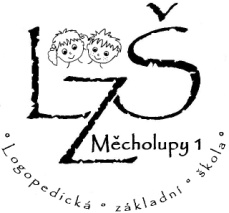   příspěvková organizaceTel. 415722508                                  IČO: 61357286                                        PSČ: 439 31    e-mail: specialniskola@lzs-mecholupy.cz                                            www.lzs-mecholupy.czSmlouvana dodávku oleje topného extra lehkého  Smluvní strany:Odběratel název:Logopedická základní škola, Měcholupy 1, příspěvková organizaceSídlo: Měcholupy u Žatce č.p. 1, PSČ 439 31IČO: 61357286neplátci DPHBankovní spojení: xxxxxxxxxxxxxxxxxxxxxxxxxxxxxxxZástupce :  Mgr. Alexandr Bednář, ředitel školyDodavatel název:THERMOIL s. r. o.Sídlo: Mostní 747, Lobeček, 278 01 Kralupy nad VltavouIČO: 60279206DIČ: CZ60279206Bankovní spojení: xxxxxxxxxxxxxxxxxxxxxxxxxxxxxxxxxxxZástupce :  Blanka Krejzová	Datum vyhotovení smlouvy:  12. 10. 2017	Termín dodání:   13. 10. 2017 – 16. 10. 2017	Způsob platby: převodem	Místo plnění:  Měcholupy u Žatce č.p. 1	Lhůta splatnosti:	Číslo VZ: 916/2017Předmět smlouvy a jeho předpokládaná cenaPředmět                     množství   měrná j.                   jednotková cena                            cena celkem  Kč	litr                             bez DPH               	vč.DPHtopný olej extra lehký	          7000	                              21,90	                                       185493,- Kč-2-Odběratel se zavazuje předmět smlouvy převzít a zaplatit za něj dohodnutou cenu na základěvystaveného daňového dokladu – faktury (dále i jako „faktura“)Faktura vystavená dodavatelem musí obsahovat kromě čísla smlouvy a lhůty splatnosti, také náležitosti daňového dokladu stanovené příslušnými právními předpisy také informaci o zápisu v obchodním rejstříku nebo jiné evidenci a bude odběrateli doručena v listinné podobě. Součástí faktury bude předávací protokol nebo dodací list dokládající realizaci předmětu smlouvy. V případě, že faktura nebude mít uvedené náležitosti, odběratel není povinen fakturovanou částku uhradit a nedostává se do prodlení. Lhůta splatnosti počíná běžet od doručení daňového dokladu obsahujícího veškeré náležitosti. Specifikace zboží anebo služeb na faktuře se musí shodovat se specifikací předmětu této smlouvy.Pokud v této smlouvě není stanoveno jinak, řídí se právní vztahy z ní vyplývající příslušnými ustanoveními občanského zákoníku.Tuto smlouvu lze měnit či doplňovat pouze po dohodě smluvních stran formou písemných a číslovaných dokladů.Tato smlouva nabývá platnosti a účinnosti dnem jejího uzavření. Smlouva bude uveřejněna v registru smluv na dobu neurčitou.Odběratel tímto potvrzuje, že o uzavření této smlouvy bylo rozhodnuto dne:   12. 10. 2017Ostatní ujednáníV …………………………………… dne…………………………	V Měcholupech dne:  12. 10. 2017………………………………………………………………………..                            …………………………………………………………..Dodavatel  :                                                                                                 Odběratel:          THERMOIL s. r. o.			       Logopedická základní škola, Měcholupy1       Mostní 747, Lobeček,                                                                         příspěvková organizace   278 01 Kralupy nad Vltavou                                    